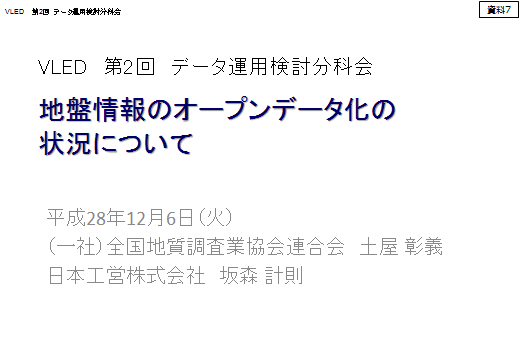 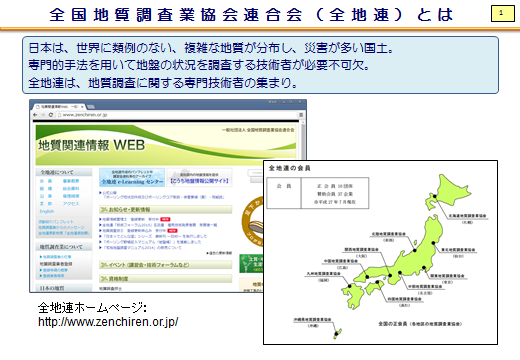 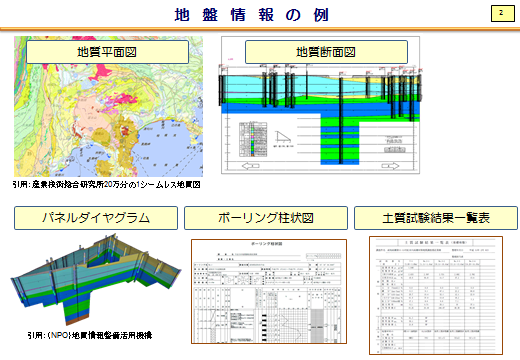 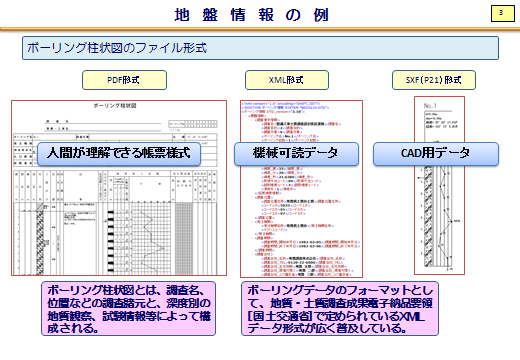 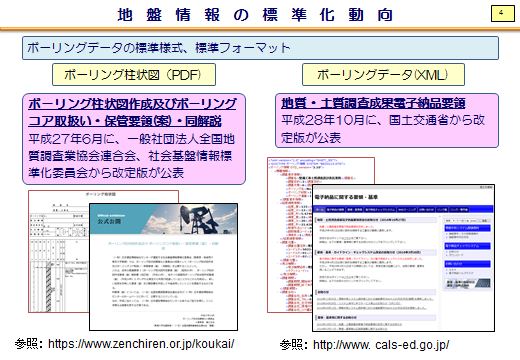 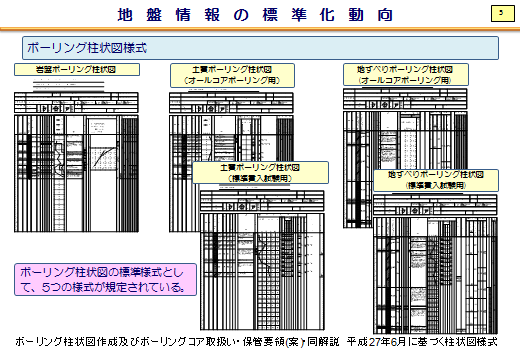 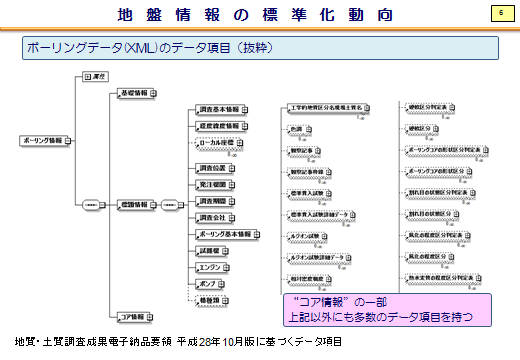 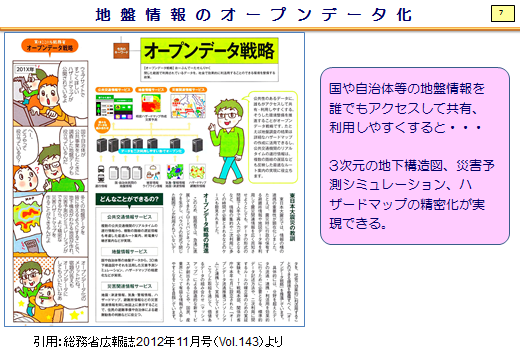 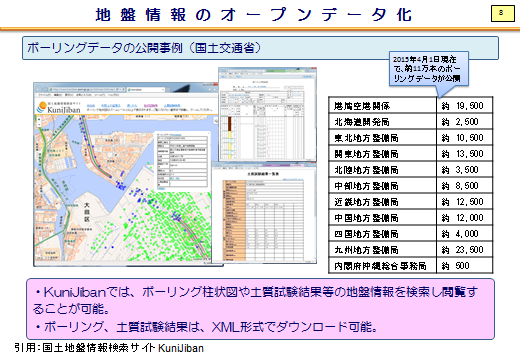 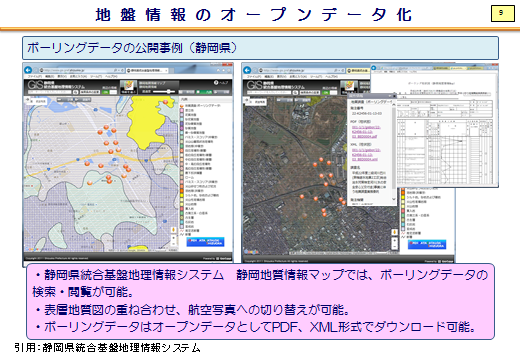 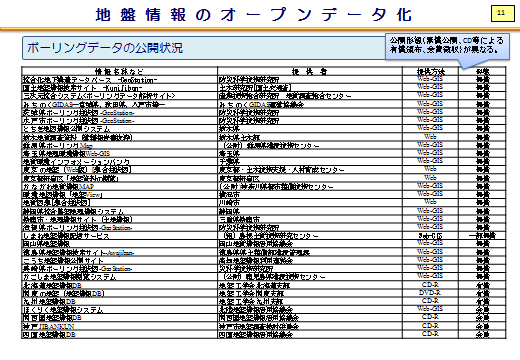 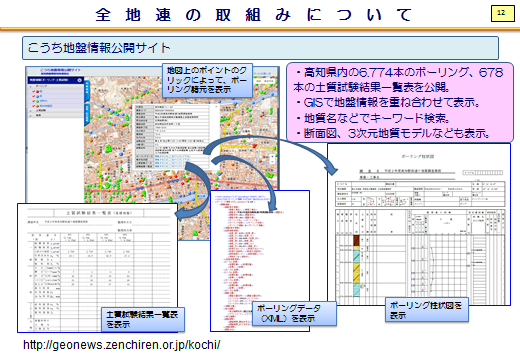 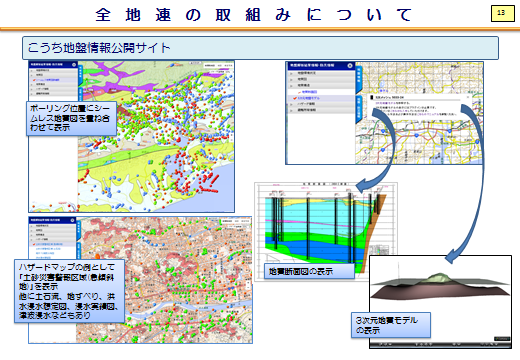 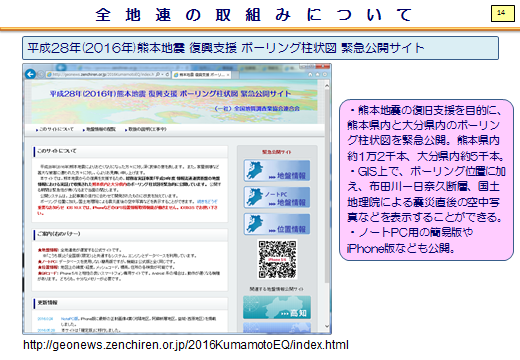 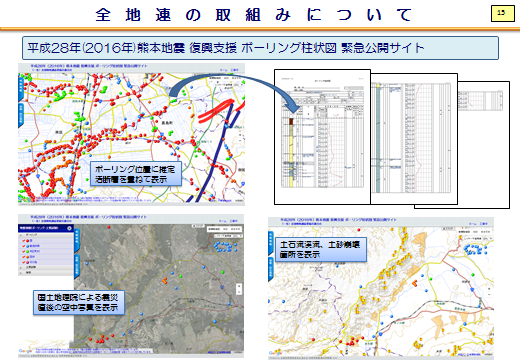 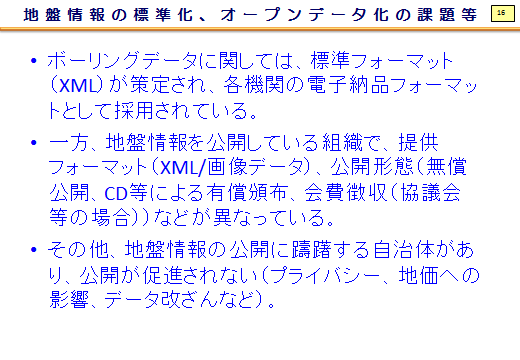 出所：VLED　第2回データ運用検討分科会　資料4全国地質調査業協会連合会「地盤情報のオープンデータ化の状況について」http://www.vled.or.jp/committee/utilization/managementreview/documents.php